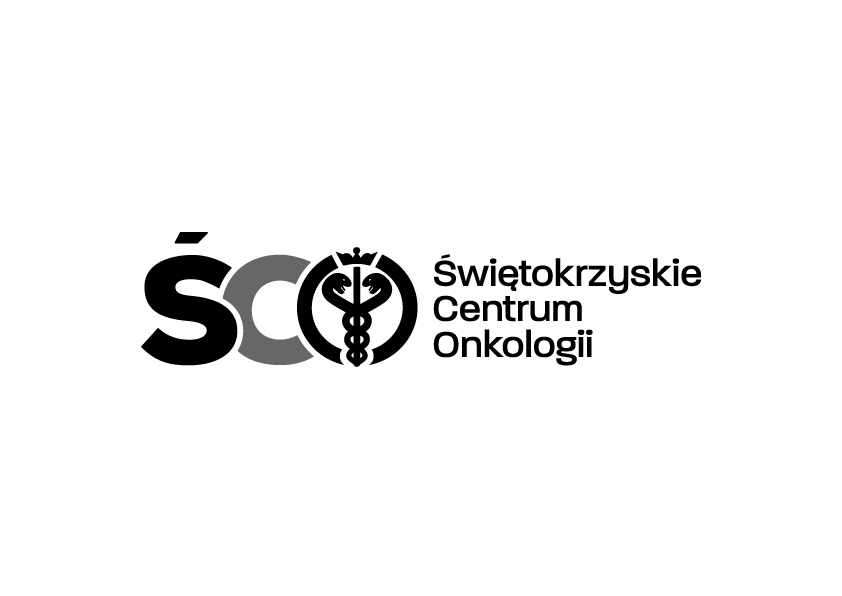 Adres: ul. Artwińskiego, 25-734 Kielce, Sekcja Zamówień Publicznychtel.: 41 36-74-474 fax.: 41 36-74-071/481strona www: http://www.onkol.kielce.pl/ e-mail: zampubl@onkol.kielce.plZAWIADOMIENIE O WYBORZE NAJKORZYSTNIEJSZEJ OFERTYDotyczy postępowania na zakup wraz z dostawą wyrobów medycznych dla Bloku Operacyjnego Świętokrzyskiego Centrum Onkologii w Kielcach.Pakiet nr 1 – Endostaplery liniowe jednorazowe uniwersalne tnąco-zamykające i ładunki z nożem.	Dyrekcja Świętokrzyskiego Centrum Onkologii w Kielcach uprzejmie informuje, że w dniu08.05.2023r. zatwierdziła propozycję Komisji Przetargowej w postępowaniu o zamówienie publiczne w trybie przetargu nieograniczonego, o którym mowa w art. 132 ustawy Pzp, którego przedmiotem był zakup wraz z dostawą wyrobów medycznych dla Bloku Operacyjnego Świętokrzyskiego Centrum Onkologii w Kielcach.           Biorąc pod uwagę warunki przedstawione w ofercie, wybrano ofertę najkorzystniejszą na podstawie kryteriów oceny określonych w SWZ, zgodnie z art. 239 ust. 1 ustawy Prawo zamówień publicznych w zakresie:Pakietu nr 1 ofertę nr 1 Wykonawcy: Medtronic Poland Sp. z o.o.ul. Polna 1100-633 Warszawa woj. mazowieckie  z ceną brutto: 1 865 980,80 złUzasadnienie wyboru: Wyboru oferty dokonano zgodnie z art. 239 ust. 1 ustawy Pzp, na podstawie kryteriów oceny zawartych w SWZ 
tj.: Cena – 60 pkt ; Termin płatności – 40 pkt.Zamawiający wyznacza termin podpisania umów na dzień:  21.03.2024r.W załączeniu: streszczenie oceny i porównanie złożonych ofert.                                                                                                                                               	Z poważaniem                                                                            Z-ca Dyrektora ds. Prawno – Inwestycyjnych Krzysztof FalanaIZP.2411.19.2024.AM Kielce, dn. 19.03.2024r.